Муниципальное образовательное учреждение«Лихославльская средняя общеобразовательная школа  № 7»Анализ методической работы школы за 2019 - 2020 учебный годЗаместитель директорапо учебно-воспитательной  работеНиколаева Наталья Николаевнаг. Лихославль, 2020 годАнализ методической работы школы за 2019-2020 учебный годЦель:Определение уровня результативности методической работы, объективная оценка итогов, определение целей и задач на 2020-2021 учебный год. Задачи: проанализировать состояние методической работы в школе;выявить проблемы, снижающие уровень продуктивности методической работы;определить возможные пути и средства решения обозначенных проблем;сформулировать цели и задачи на 2020-2021 учебный год. Единая методическая тема на 2017 – 2022 годы «Пять  шагов к успеху»Основная проблема: «Формирование профессиональных компетенций педагогического коллектива и применение новых педагогических технологий для повышения качества и эффективности образования, развития обучающихся в условиях реализации ФГОС». Цель:Создание условий для успешного развития и саморазвития личности обучающихся и учителей школы  через  внедрение индивидуальных траекторий получения полноценного образования, учитывающего способности, возможности, интересы учащихся.Задачи:Создать  в школе благоприятные условия для умственного,  нравственного и физического развития каждого обучающегося.Повысить  профессиональную  компетентность учителей школы.Изучить  и внедрять методики и приемы проведения современного урока.Обеспечить высокий методический уровень проведения всех видов дисциплин.Повысить качество проведения учебных занятий на основе внедрения новых технологийВыявить, обобщить и распространить опыт творчески работающих учителей   школы.Ожидаемые  результаты:Обеспечение оптимальных условий для повышения качества образования.Создание условий для становления социально-активной личности обучающегося  в культурно-образовательном пространстве школы, семьи  и  общественности.Обеспечение каждому обучающемуся дифференцированного подхода и создание условий для реализации личностных способностей.Разработка системы педагогического мониторинга за состоянием преподавания и уровнем обученности школьников.Совершенствование форм внеурочной деятельности обучающихсяПовышение уровня познавательной деятельности обучающегося.Усиление мотивации к инновационному труду со стороны педагогов школы.Готовность учащегося  к самостоятельному выбору и принятию решения усиление ответственности за последствия своих поступков.ШАГ ТРЕТИЙГОД ТРЕТИЙ: 2019 - 2020 учебный год"Эффективное развитие познавательных интересов учащихся на основе современных педагогических и ИКТ технологий"Цель:      Формирование у обучающихся ценности образования на основе современных педагогических и ИКТ технологий  как путь формирования у обучающихся познавательных интересов и самостоятельной образовательной деятельности учащихся.Задачи:Выбрать оптимальные методики повышения качества образованияИспользовать инновационные технологии для повышения качества образования.Обеспечить уровень образования, соответствующий современным требованиям.Активизировать работу по выявлению и обобщению, распространению передового педагогического опыта творчески работающих педагогов. Активно внедрять систему мониторинга и диагностики успешности образования, уровня профессиональной компетентности и методической подготовки педагогов в школе.Формировать у школьников навыков самоанализа и самоконтроля в процессе обучения, развивать способность к самообразованию и саморазвитию.Укреплять систему работы  и поддержки одаренных учащихся.Анализ методической работы 1. Контроль образовательных результатов1.1.  Качество подготовки к ЕГЭ и ОГЭБыл разработан план контроля подготовки обучающихся 11-х классов к ГИА с учетом изменения КИМ 2019 года. Все педагоги включили в содержание уроков задания, аналогичные заданиями КИМ 2020 года, и готовили учеников к ГИА.Для контроля качества подготовки была разработана циклограмма проведения пробных работ в формате ГИА, а также посещения уроков и элективных курсов.Результаты итогового собеседования.Для подготовки выпускников к итоговому собеседованию также была разработана циклограмма занятий. Учитель русского языка (Любимова Е.А.) выполнила все мероприятия по циклограмме и хорошо подготовила 9-е классы к итоговому собеседованию. Все  учащиеся 9-х классов получили «зачёт». От 18 до 19 баллов по результатам собеседования получили 28,6% учащихся, от 15 до 17 баллов – 38% учащихся, минимальные 11-12 баллов получили 9,5% учащихся. Результаты итогового сочинения.Учителями-филологами совместно был составлен план контроля подготовки выпускников к итоговому сочинению (изложению). Под руководством педагога Воробьёвой В.М. одиннадцатиклассники были успешно подготовлены к экзамену, и все получили «зачёт».  36% учащихся получили зачёт по всем пяти критериям оценивания.Эти результаты свидетельствуют о том, что работа в данном направлении велась правильно, педагоги сработали грамотно и слаженно, учащиеся к итоговым работам были подготовлены качественно.1.2. Качество образовательных результатов на ВПРВ начале 2019-2020 учебного года на педагогическом совете (в ноябре) были проанализированы результаты ВПР прошлого учебного года. Руководителям ШМО было рекомендовано тщательно рассмотреть спецификации заданий по своим предметам на заседаниях школьных методических объединений, а педагогам-предметникам проанализировать наиболее «западающие» проблемные места в знаниях учащихся и включить в содержание уроков задания, аналогичные заданиям ВПР, чтобы повысить результаты учащихся на проверочных работах.В течение учебного года подготовка к ВПР велась во всех классах, в содержание уроков  включались задания, вызывающие наибольшие затруднения выполнения.  1.3. Стартовые возможности обучающихся при переходе на новый уровень общего образованияБыли подготовлены диагностические работы для стартовой диагностики обучающихся 1, 5, 10-х классов. Стартовые возможности обучающихся были выявлены. С учетом итогов диагностики педагоги - предметники и учителя начальной школы запланировали свою работу. 1.4. Образовательная деятельность учеников с разным уровнем мотивации к обучениюОдним из основных направлений работы является работа с обучающимися. Основной задачей этого является освоение эффективных форм организации образовательной деятельности     обучающихся, выявление и накопление успешного опыта работы с детьми, развитие их способностей и талантов, воспитание успешных людей в современном обществе. В начале года были обновлены базы данных по обучающимися, имеющими высокую и низкую учебную мотивацию. Подготовлены программы  работы с данным контингентом обучающихся. В течение года велась планомерная работа по ликвидации пробелов в знаниях у низкомотивированных учащихся. Итогом стало то, что все ученики перешли в следующий класс и никаких академических задолженностей не имели.С целью повышения интереса учащихся к предметам, повышения статуса одаренных детей в школе, диагностирования учебных возможностей ребят в нашей школе ежегодно организуется участие одарённых детей во ВсОШ.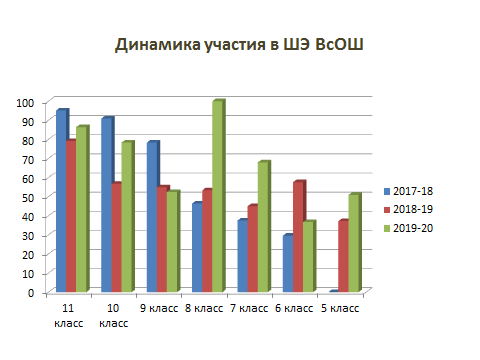 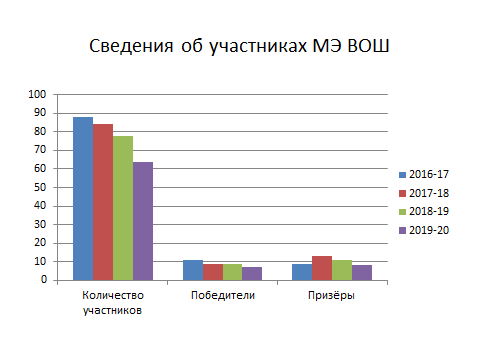 Сравнительный анализ за последние три года показал повышение количества участников школьного этапа ВсОШ. Но, к сожалению, прослеживается отрицательная динамика по количеству участников муниципального этапа Всероссийской олимпиады. Количество победителей и призёров также снизилось на 25% (с 20 учащихся до 15).Каждый год победителями и призёрами предметных олимпиад становятся ученики Константинова П.А. (физкультура) и Петровой И. Е. (биология). В этом учебном году добавились победители по МХК (Смирнова Е.М.) и призёры по географии (Иванова Г.Е.), обществознанию (Суслова О.А.).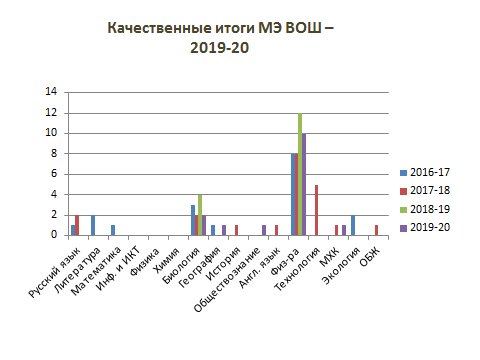 Динамика участия и результативности в муниципальных и региональных олимпиадах: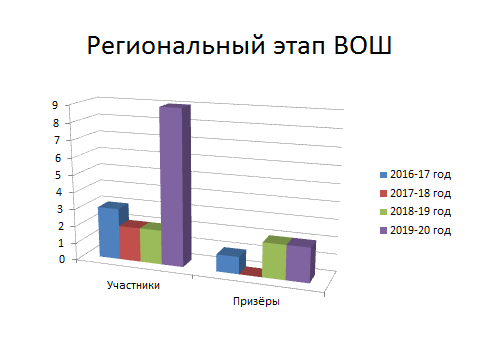 	Учащиеся Константинова П.А. в количестве 9 человек приняли участие в региональном этапе ВсОШ в Твери. Борисов И. и Буляев М.  стали призёрами.	Участие в предметных олимпиадах школьников помогает оценить результативность индивидуальной работы с обучающимися, имеющими повышенную мотивацию к обучению, стимулирует интерес всех школьников к изучению учебных дисциплин. Проанализировав степень и качество участия  школьников в предметных олимпиадах, можно сделать вывод, что в будущем учебном году педагогам необходимо активизировать работу с обучающимися, чтобы выявить уровень их знаний, расширить и углубить их знания предмета. Нам крайне необходимо повышать качественные показатели участия.	 Педагогами начальных классов ежегодно организуются предметные олимпиады, начиная со 2 класса. Ребята учатся решать нестандартные задачи, выполнять задания по русскому языку. Победители школьного этапа (ученики 3-4 класса) принимают участие в районных олимпиадах по русскому, английскому языку и математике.Итоги школьного этапа ВсОШ – 2019Педагоги, подготовившие учащихся – победителей и призёров:  Смирнова В.А., Федухина Р.А., Тормозова О.Ю., Гусева Е.Г..Активно принимали участие школьники в дистанционных олимпиадах международного и Всероссийского уровня.	В 2019-20  учебном году школьники с 1 по 4 классы участвовали в муниципальном этапе  Всероссийской олимпиады «Наше наследие».  В этом году спектр олимпиад расширился: «Азы православия», «Великая Отечественная война», «Города – герои». Наши школьники получили сертификаты участия и дипломы победителей и призёров.	Уже не первый год педагоги нашей школы активно сотрудничают с организаторами образовательной платформы «Учи.Ру», каждый год добавляются новые участники. В этом году участниками предметных олимпиад  среди учащихся с 1 по 11  классы стали более 40% обучающихся.  Во время дистанционного обучения на данной образовательной платформе проводились онлайн-уроки, давались задания – карточки по предметам, ребята участвовали в образовательных марафонах. Всего обучением на  данной платформе было охвачено более  80 % учащихся.	 Не первый год наша школа принимает участие в метапредметной олимпиаде (Центр выявления одарённых детей «Sapientisat»).  Участие в данной олимпиаде позволяет выявить уровень сформированности универсальных учебных действий у школьников, даёт возможность развития и стимулирования метапредметного подхода в обучении школьников,  осуществляет независимую оценку качества результатов обучения школьников по ФГОС, активизирует внеурочную работу. После проведения олимпиады Центр не только выявляет победителей, но и составляет отдельно по классам аналитические материалы для образовательных организаций, принимающих участие в метапредметной олимпиаде.  Каждый учитель получает аналитические материалы - «Таблица сформированностиметапредметных результатов» и «Линейный график уровня сформированностиметапредметных результатов», которые дают возможность быстро и эффективно скорректировать работу. В этом году 80% обучающихся были охвачены данной работой. Организаторами олимпиады в школе стали Смирнова В.А., Федухина Р.А., Тормозова О.Ю., Николаева Н.Н..Участниками Международной олимпиады «Турнир знатоков русского языка» стали нынешние пятиклассники (выявлены 6 призёров), организатором стала Воробьёва В.М.На сайте «ФГОСТЕСТ» участниками олимпиады по окружающему миру и английскому языку стали ученики Тормозовой О.Ю. (3А класс) и Мазаевой М.И. (4 Б класс), есть призовые места.1.5. Качество результатов исследовательской и проектной деятельности учащихсяВ этом учебном году была продолжена работа школьного научного общества учащихся «Пролог». В феврале 2020 года при большой активности учащихся прошла конференция «Мой прадед – победитель», участниками которой стали ребята с 1 по 6 класс.Успешным для наших школьников стало и участие в научно-практической конференции базового округа «Шаг в науку»– Румянцев Ярослав, Сафронов Влад: Белякова Алина, Кудрявцева Кристина – 2 место (9 класс) (Любимова Е.А.), Деригины Лиза и Настя – 2 место (1 класс) (Николаева Н.Н.),  ещё четверо ребят 4-6 классов стали участниками.Учащийся 4Б класса Низамов М. стал участником IV регионального этапа всероссийского конкурса исследовательских работ и проектов младших школьников «Я – исследователь» (научный руководитель Федухина Р.А.). Ученики 5А класс Копейкина А. и Синякова В. стали победителями III регионального этапа Всероссийского конкурса исследовательских работ «Тропой Вернадского» (научный руководитель Николаева Н.Н.).Активно участвуют наши школьники в предметных конкурсах разного уровня. Внеклассная работа по предметам способствует развитию у учащихся интереса к изучаемому предмету, повышению образовательного уровня учащихся, развитию у детей самостоятельности и творчества, навыков научно-исследовательской деятельности, повышению уровня мотивации изучения предметов. В 2019/20 учебном году ребята нашей школы приняли участие в научно-практических конференциях научного общества учеников разного уровня. 	1.6. Развитие талантов максимального количества учащихсяС целью развития индивидуальных способностей и талантов учащихся, педагоги школы на своих уроках и во внеурочное время  прикладывают немалые усилия  для создания единого информационно-обучающего, творческого простора детей. Для этого были поставлены и успешно решены поставленные задачи:формирование интересов и ценностных ориентаций в сфере культуры, досуга, самостоятельной деятельности;привлечение к работе родителей и создание в семье условий, необходимых для достижения поставленной цели;сотрудничество с детскими учреждениями дополнительного образования;максимальное раскрытие индивидуальных способностей каждого ребёнка;осуществление педагогического сотрудничества;помощь в организации досуга, развивающего индивидуальные творческие способности ребёнка.Так, обучающиеся  школы были вовлечены в различные мероприятия по гуманитарным предметам:1.	Библиотечный урок «Борьба с терроризмом» - 8 класс  районная библиотека2..	Подготовка подарков к акции «Дари добро»,  посвященной Дню пожилого человека – Любимова Е.А., Иванова Г.Е.3.	Конкурс сочинений о маме - к Дню матери (ноябрь) – 5-8 классы4.	Конкурс чтецов, посвященный Дню Матери. – 5-11 классы – Воробьева В.М., Любимова Е.А., Смирнова Е.М.5. Урок – игра «1 Мировая война!, посвященный Дню Воинской славы – 11 класс, Суслова О.А.5. Игра «Что? Где? Когда?» английский язык 5-6 классы – Воронич А.А.6. 	«Этот удивительный Дисней Ленд 2-4 классы – Воронич А.А., Мазаева М.И.7. Участие во Всероссийском конкурсе «Без срока давности» (региональный этап» - Плисова Екатерина, Жукова Анастасия, Захарова Полина, Тихонова Ксения – Любимова Е.А. Воробьева В.М.8. Рождество в Великобритании – 5-9 классы - Воронич А. А., Мазаева М.И.9.	Участие в конкурсе «Рождественское чудо» -  Любимова Е.А. 10 .Всеобщий диктант, посвященный Дню Наума Грамотника  - 13 декабря - Воробьева В.М., Любимова Е.А11. Конкурс чтецов, посвященный Дню Матери - 5-11 класс - Смирнова Е.М., Воробьева В.М., Любимова Е.А. 12.  Участие в Рождественском концерте  при храме  Любимова Е.А.13.   Урок мужества «Подвиг А.Т.Севастьянова» - Смирнова Е.М.14. Кинолекторий фильмов о Великой Отечественной войны – Смирнова Е.М., Суслова О.А.15.  Участие в Семейных чтениях («ЛСОШ №1»)  Плисова Екатерина, Жукова Анастасия, Захарова Полина, Тихонова Ксения – Любимова Е.А. Воробьева В.М.16.  Участие в конкурсе «Живая классика» - Галахов Александр, Лебедев Вадим, Николаев Глеб. – Воробьева В.М., Любимова Е.А. 19. Участие в Муниципальном конкурсе молодых талантов, посвященном 75-летию Победы при районной библиотеке- Соколов Степан – Воробьева В.М.20. Православие на Тверской земле –Любимова Е.А.21.  Библиотечный урок "Герои Лихославльского  района" - 8-класс – Воробьева В.М.22.  Участие в школьной, кустовой научной конференции – Румянцев Ярослав, Сафронов Влад: Белякова Алина, Кудрявцева Кристина (2 место «ЛСОШ №2»).23. Участие   воВсероссийском  конкуре "Планета талантов" в номинации литературное творчество, очерк «Нам есть кем гордиться» Карыгина Алена.24. Участие и победы в Международном конкурсе Мир Олимп «В   сердце ты у каждого, Победа»25. 2 место в Международном конкурсе изобразительного творчества «Салют, Победа» - Александрова Виктория 7 класс26. Участие в VII Международном конкурсе для детей и молодежи "ВСЕ ТАЛАНТЛИВЫ!" Номинация: "Вокальное творчество" с конкурсной  работой: Песня "Вина" - Соколов Степан27. Участие и победы в Международном дистанционном конкурсе по русскому языку «Звездный час» (конкурс-инфо) – Воробьева В.М., Любимова Е.А.По линии предметов естественно-научного курса ребята приняли участие в различных конкурсах и играх.1. «Знатоки природы», - игра по биологии, участвовала команда 7 класса на базе КСОШ  Петрова И Е.2. «Кругозор» игра по географии, участвовал 6 класс на базе КСОШ  Петрова И.Е.3. Участвовали в районных выставках поделок к Новому году, Пасхе 5-8 классы  Иванова Г.Е.4. Всероссийская онлайн-олимпиада по математике для 5-11 классов Николаева Н.В. Участники Васильева П., Койчуева А. 6 класс5.Всероссийский проект «Умный слон» национально-образовательной программы «Интеллектуально- творческий потенциал России» номинация 6-7 классы. Николаева Н.В. Лауреаты 7 человек, участников 11 человек.6. «Интеллект будущего» МАН. Всероссийский проект «Шаги в науку» в номинации «Математика». Николаева Н.В. Участник Лебедева Катя 6 класс, лауреат 2 степени. Тема работы «Фигурные числа».7. «Интеллект будущего» МАН. Всероссийский проект «Созидание и творчество»  номинация «Разработки, созданные на основе информационных технологий» Николаева Н.В. Участница Карягина Ксения 11 класс, лауреат 3 степени.8. 14-я Всероссийская олимпиада «Мыслитель» по физике Чернышова Е.Ю. Участник Плисова Е. 7 класс. Победитель 1 место.9. Урок-цифры: «Большие данные», «Сети и облачные технологии», «Персональные помощники», «Безопасность будущего» - Грязных В.С.10. Единый урок по безопасности в сети Интернет – Грязных В.С.11. Конкурс рисунков «Что изучает физика» 7 класс, викторина по физике «Электрическая цепь» в 8 классе Чернышова Е.Ю.12. «Морской бой» игра по математике 6 класс  Николаева Н.В.13. Викторина  «Юный математик» 5а и 5б классы (Абрамова И.В.)14. «Физика в повседневной жизни» квест 9а и 9б классы ЧернышоваЕ.Ю.15. Игра «Картофельный банкет» 6 класс Петрова И.Е.Учителями МО начальных классов были организованы следующие мероприятия: «Фестиваль наук» - неделя начальной школы: в рамках этой недели проведена квест-игра «Школьное приключение» совместно с д/с «Малышок» и «Ладушки», путешествие по «Стране русского языка», математический КВН, игра «Где логика?»;новогодний праздник; «День белых журавлей» (Фестиваль песни к 75-летию Победы)спортивный конкурс «Папа, мама, я – спортивная семья»Активное участие приняли ребята в муниципальных конкурсах, играх и выставках: «Здравствуй, школа!» «Это мамочка моя!», «Краски Великой Победы» - конкурсы рисунков буклеты по ПДДкросс наций«Пожарная безопасность»«Осенние поделки», «Расписные сани», «Рождественский подарок», «Новогодние чудеса» - муниципальные конкурсы поделок «Жили-были…», «Не любо – не слушай или поморские посиделки» - литературная игра.Во всех конкурсах есть победители и призёры. Учащиеся 3-4 классов принимали участие в районных спортивных соревнованиях: «Весёлые старты». Участвовали наши дети в выставке, организованной в храме: «Рождественское чудо». Учащиеся младших классов приняли участие в школьной конференции «Мой прадед – герой войны». Ребята активно участвовали в онлайн-конкурсах: «В День Победы хочу пожелать», «Фронтовые дороги», «Ласточка Победы», «Россия. Вооружённые силы»; в акциях#окнаПобеды, #ЖуравлиПамяти,«Персональные помощники», «Урок цифры».В результате планомерной работы педагогами школы создаются условия для расширения возможностей творческого развития личности ребёнка, реализации его интересов, повышается уровень воспитательной работы в школе, создаются условия для формирования социально – значимой творческой личности, способной к самореализации.Раздел 2. Развитие профессиональных компетенций педагогических работников2.1. Кадровые условия реализации образовательных программ в соответствии с требованиями ФГОСУчебно-воспитательный процесс в школе осуществляют 20 педагогических работников и 2 совместителя (учителя музыки и географии), 3 человека – администрация, 1 воспитатель ГПД. а) по уровню образования (из числа основного состава):б) по квалификационным категориям (из числа основного состава):	Для грамотного сопровождения профессионального роста педагогов, обобщение и представление педагогического опыта в школе ведётся планомерная работа с педагогическими кадрами. Это и посещение администрацией уроков педагогов с целью определения уровня их теоретической подготовки, оказания, при необходимости, методической  помощи в организации урока. 	На методических семинарах в течение  года изучались основные нормативные документы, регламентирующие образовательную деятельность с целью информирования учителей о нормативных актах на которых основывается профессиональная деятельность, изучались способы проектирования и проведения современного урока.	Многие педагоги участвовали в семинарах муниципального и регионального уровня, обменивались педагогическим опытом с коллегами.Аттестация педагогов	Все учителя школы регулярно проходят аттестацию, серьёзно готовятся к ней: оформляют документацию, проводят открытые уроки, мастер-классы, принимают активное участие в работе педагогических советов, семинаров, конференций разного уровня. Аттестация способствует росту профессионального мастерства педагогических работников школы и положительно сказывается на результатах их труда.	В этом учебном году успешно прошла  аттестацию на высшую категорию Петрова Ю.А.  Были аттестованы на первую категорию  Воронич А.А. и Мазаева М.И.  Остальные педагоги срока аттестации не достигли. Остаётся пока без категории  молодой специалист Федухина Р.А. Вновь прибывшая Гусева Е.Г. сможет аттестоваться лишь через год.Работа с молодыми специалистамиВ нашей школе не первый год работает Школа молодого специалиста,  целью создания которой является адаптация начинающих педагогов к профессиональной деятельности.Основными задачами деятельности ШМС являются:	оказание практической помощи молодым специалистам в адаптации их к работе в учрежденииобразования, в вопросах совершенствования теоретических знаний и методики преподавания;	выявление базовых профессиональных потребностей молодых педагогов и содействие их решению;	совершенствование и развитие профессионально значимых личностных качеств;	формирование индивидуального стиля педагогической деятельности;	содействие формированию и развитию их мотивации к профессиональной деятельности;	стимулирование личностно-профессионального развития молодых специалистов.Направления деятельности ШМС имеют  достаточно  широкий спектр: это и повышение научно-методического уровня профессиональной деятельности, и формирование и развитие профессионально значимых умений и навыков, и создание условий для удовлетворения запросов по самообразованию, и развитие способностей работать в команде, освоение корпоративных норм поведения, и диагностика успешности работы каждого молодого специалиста.Качественный состав молодых специалистов на 01.09.2019Помимо наставников методическую помощь оказывает администрация: знакомство с учебным планом, оказание помощи при составлении рабочих программ, календарно-тематического планирования, при работе с документами строгой отчётности. Администрация школы посещает уроки, помогает провести самоанализ урока, молодые педагоги учатся видеть сильные и слабые стороны своих уроков и улучшать их.	Способствует обучению молодых и обмен опытом опытных педагогов через  открытые уроки, мероприятия, методические семинары. Все эти мероприятия молодые учителя обязательно посещают, высказывают своё мнение, набираются опыта, учатся анализировать свои успехи и трудности. Молодой педагог  Федухина Р.А.  принимала активное участие во всех мероприятиях, проводимых ШМО учителей начальных классов: «Неделя начальной школы», «Школа будущих первоклассников», конференция школьников «Пролог» и «Шаг в будущее», выступила на методическом семинаре по теме «Изучение произведений о природе на уроках литературного чтения как средство экологического воспитания обучающихся начальной школы (на примере творчества В.В. Бианки)»., участвовала в конференции в ТОИУУ и провела мастер-класс для педагогов района на РМО учителей начальных классов. Ученик Регины Андреевны принял участие в IV региональном этапе Всероссийского конкурса исследовательских работ и проектов младших школьников «Я – исследователь» в Торжке.Сама молодой специалист стала призёром  муниципального этапа конкурса  профессионального мастерства педагогов «Мой лучший урок». Сейчас Регина Андреевна заочно учится в ТвГУ на дефектолога.Таким образом, молодой педагог с первого года работы в школе стремится проявить себя и выявить всё самое лучшее в своих учениках.Повышение уровня квалификации педагогических кадровДля развития профессионального мастерства, освоения новых профессиональных компетентностей, обновления теоретических и практических знаний специалистов системы образования в связи с возросшими требованиями к уровню квалификации и необходимостью освоения современных методов решения профессиональных задач все педагоги школы регулярно повышают свою квалификацию в ГБОУ ДПО ТОИУУ. В этом учебном году прошли обучение по программам дополнительного профессионального образования 13 педагогов, некоторые по нескольким курсовым подготовкам. Впервые в этом году педагоги обучались дистанционно. В Центре повешения квалификации и переподготовки «Луч знаний» по теме «Организация работы с обучающимися с ОВЗ в соответствии с ФГОС» прошли обучение 9 учителей. В АНО «Центр непрерывного развития личности и реализации человеческого потенциала» по теме «Современные подходы, методики и инструменты профориентационной работы педагога-навигатора» были обучены двое. В ГБОУ ДПО  ТОИУУ прошли курсы повышения квалификации по предметам ещё 11 педагогов.2.2. Предметные и метапредметные неделиПредметные недели - одна из форм активизации учебной деятельности учащихся. Через  игровые формы внеклассных и внеурочных мероприятий обучаемые привлекаются к  углубленному изучению предмета. Такой вид внеклассной работы нацелен на формирование познавательных интересов, повышение общеобразовательного уровня, развития творческой активности обучающихся.  Достоинством проведения предметных недель является создание благоприятной творческой атмосферы и привлечение  внимания детского коллектива к учебному предмету. Проведение предметных недель для нас стало традицией. Проводятся они по каждому учебному предмету один раз в год по плану методического объединения учителей-предметников, утвержденному директором школы. В рамках предметных и метапредметных недель в этом учебном году в школе прошёл  Фестиваль наук. Тематика мероприятий была следующая: «Науки в быту», «Науки в профессиях». Каждый класс презентовал (в интересной форме) школьные предметы со стороны необходимости их в быту и профессиях. 	 В течение декады и года проходили внеурочные мероприятия по предметам: «Картофельный банкет» 6кл,  викторины по сказкам в 5-6 классах, «По повестям Белкина» в 9-11 классах, по творчеству и биографии А. С. Пушкина, математическая игра «Морской бой» 6кл.В начальных классах была организована квест-игра «Школьное приключение» совместно с д/с «Малышок» и «Ладушки», путешествие по «Стране русского языка», математический КВН, игра «Где логика?», занятие ритмикой.2.3. Деятельность профессиональных объединений педагоговРабота школьных методических объединений	В школе активно и вполне успешно работают следующие методические объединения учителей:•	МО учителей начальных классов (руководитель Петрова Ю.А.)•	МО классных руководителей (руководитель Николаева Н.В.);•	МО учителей гуманитарного цикла (руководитель Любимова Е.А.);•	МО учителей естественно-научного цикла (руководитель  Чернышова Е.Ю.) Деятельность каждого методического объединения в 2019-2020 учебном году строилась в соответствии с планом работы ШМО, общешкольной методической темой, методической темой ШМО.В 2019-2020 учебном году школа работала над темой: « Инновационная деятельность  учителя, как средство повышения качества образовательного процесса   в условиях реализации   ФГОС  ООО».Тема, над которой работало ШМО учителей гуманитарного цикла в 2019-20 учебном году: «Использование инновационных образовательных технологий в преподавании предметов гуманитарного цикла как условие обеспечения современного качества образования».Целью работы МО планировало: непрерывное повышение профессионального мастерства учителя в области учебного предмета и методики его преподавания;развитие общей эрудиции учителя;развитие навыка экспериментальной работы.Основной задачей деятельности МО ставилось:Повышение теоретического и методического уровня учителя, совершенствование его педагогического мастерства.Для реализации поставленных целей и задач был составлен план работы методического объединения. Было запланировано 6 заседаний на текущий учебный год, на которых изучались поставленные проблемы, обсуждались злободневные и актуальные вопросы, связанные с работой учащихся, текущие дела.На методических объединениях поднимались следующие вопросы: 1). Предметы гуманитарного цикла в структуре общего образования в соответствии с ФГОС ООО (Анализ деятельности  МО за 2018-2019 учебный год и утверждение плана работы МО на 2019-2020 учебный год. Организационные вопросы работы методического объединения на 2019-2020  учебный год).     2). Пути повышения профессиональной компетентности учителей гуманитарного цикла, непрерывность профессионального роста педагогов. 3). Создание   образовательного   пространства  для самореализации учителя и учащихся.  4). Организация внеклассной работы как важная составляющая часть нравственного воспитания школьников. 5).   Современные подходы к преподаванию гуманитарных дисциплин.     6).  Организация эффективной подготовки к ОГЭ и ЕГЭ на уроках.          Также на заседаниях обсуждались сложные теоретические вопросы, подводились итоги олимпиад, административных контрольных работ и т. д.Вывод: вынесенные вопросы на заседаниях МО  соответствовали цели и позволили в полном объёме решить поставленные задачи.Методическая тема ШМО естественно-научного цикла: «Способы формирования УУД в рамках реализации ФГОС».Цель работы:1.Совершенствование уровня педагогического мастерства в области учебного предмета и методики его преподавания, как на уроке, так и во внеурочной деятельности.Задачи:1.Продолжить освоение передовых педагогических технологий.2.Повышать мастерство педагогов путём самообразования, курсов повышения квалификации.3.Изучать и полнее использовать современные информационные технологии.4.Совершенствовать технологии работы с одарёнными и слабыми детьми.Для решения поставленных задач спланировано и проведено 4 заседания ШМО:1.	Организационное: утверждение рабочих программ, программ элективов и кружков, программ для учащихся с овз.2.	Организация и проведение олимпиад, результативность, проблемы подготовки и заинтересованности учащихся. Работа с одарёнными учащимися.Организация подготовки к ЕГЭ и ОГЭ. Работа элективных курсов.3.	Организация и проведение внеклассных мероприятий по предметам.Работа со слабыми учащимися. Участие в декаде наук.4.	Анализ успеваемости и методы её повышения. Системы мер по предупреждению неуспеваемости и пробелов в знаниях учащихся.Тема работы ШМО учителей начальных классов: «Реализация ФГОС НОО для лиц с ОВЗ средствами УМК «Перспективная начальная школа».Проблема МО: повышение эффективности и качества образования в начальной   школе.Цель работы МО: использование наиболее эффективных приёмов, методов обучения и воспитания младших школьников с ОВЗ на основе личностно-ориентированного обучения через освоение и внедрение современных педагогических технологий, учитывающих индивидуальный и дифференцированный подходы в обучении младших школьников.В этом учебном году состоялось 5 заседаний МО по темам:Итоги работы ШМО в 2018 - 19 году. Планирование работы на 2019 - 2020 учебный год.Итоги I триместра. Составление Положения о проведении Недели начальной школы.Анализ работы ШМО за I полугодие. Составление Положения о проведении спортивного конкурса «Папа, мама, я – спортивная семья».Итоги 2-го триместра. Подготовка и проведение миниконференции «Мой прадед – герой войны».Анализ работы ШМО за учебный год. Итоги учебного года. Перспективный план на следующий учебный год.Для достижения определённой цели, педагогами каждого ШМО были поставлены свои задачи, разработан свой план действий, но основные направления работы обязательно были общими.Организация и проведение стартовых контрольных работ по  русскому языку и математике во 2 –11   классахКонтрольные работы проводились в рамках ВШК по линии администрации. Руководители МО помогали в подготовке материалов для проведения контрольной работы и её организации.Подготовка к ГИА (основная и средняя школа)Подготовка, организация и проведение ВПР. Анализ результатов. Коррекционная работа по итогам ВПР.Формирования базы данных учащихся, не достигших обязательного уровня образования, коррекционная работа с ними. Внесение изменений в базу.Коррекционная работа с низкомотивированными обучающимися. Анализ работы в этом направлении, обмен опытом.Работа с одарёнными учащимися. Организация их участия в предметных олимпиадах разного уровня, в научно-практических конференциях, конкурсах.Проведение  недели начальной школы, предметных недель основной и средней школы.Проведение Дня Открытых дверейСистема работы педагогов по темам самообразованияРабота с молодыми специалистами. На заседаниях ШМО обсуждались вопросы, связанные с темами по самообразованию, с темами педсоветов и методических дней.  На заседаниях проходил обмен опытом работы, педагогическими находками, методическими разработками, изучались нормативные документы.	Все поставленные  перед ШМО задачи были реализованы. Деятельность учителей и учащихся была  достаточно активной, разнообразной  и эффективной. Это элективные курсы, кружковая работа, работа по подготовке  к конкурсам, олимпиадам. Для развития способностей учащихся широко использовались  в работе внеклассные мероприятия, факультативные и индивидуальные занятия.Раздел 3. Мониторинг профессиональных затруднений педагогов3.1. Диагностика профессиональных затруднений педагоговЦель работы: создание и внедрение системы мониторинга профессиональных затруднений педагогов, обеспечивающей реализацию индивидуализированной модели непрерывного повышения квалификации, информация о конкретных изменениях, происходящих в процессе профессионально-личностного  роста педагогов.Задачи: целенаправленное отслеживание профессионального становления педагогов на основе анализа и коррекции профессиональной деятельности; формирование механизмов выявления профессиональных затруднений и оказания адресной помощи педагогам; определение структуры характерных затруднений, тормозящих развитие педагогического мастерства; осуществление краткосрочного прогнозирования и оценка эффективности и полноты реализации методического сопровождения повышения профессионального мастерства педагогов.Был проведён  первичный сбор информации  о профессиональных затруднениях педагогов, проведён анализ уровней профессиональных затруднений педагогов. С учетом затруднений, выявленных в процессе мониторинговых исследований, была спланирована методическая поддержка педагогов. В ходе анализа профессиональных затруднений  было выявлено увеличение доли педагогов, использующих современные образовательные технологии, участвующих в разработке различных проектов и программ. Прослеживается положительная динамика педагогов, участвующих в конкурсах разного уровня, победителей и призеров муниципальных очных и всероссийских (заочных) конкурсов.3.2. Совершенствование педагогического опытаПедагогический опыт совершенствуется и в рамках своего образовательного учреждения, и за его пределами. Это, в первую очередь, прохождение курсов повышения квалификации, выступления на заседаниях ШМО и РМО, педсоветах с докладами по темам самообразования, освоение новых педагогических технологий, инновационная  работа по предметам.Опыт и разработки учителей нашли отражение в темах самообразования. На заседаниях МО каждый учитель согласно плану занятости отчитывался за проделанную работу. Также  преподаватели выступали и на школьных педсоветах, на районных МО по предметам.Темы для самообразования, выбранные педагогами МО, свидетельствуют о том, что учителя понимают всю важность задач, стоящих перед ними. В формулировках проблем, решаемых педагогами, видятся новые подходы к образовательной деятельности. Главным в работе учителя считают заинтересовать ребят предметом, помочь им раскрыться, проявить себя творчески, дать ученикам свободно развиваться.Выступления на педагогическом совете, методическом семинаре Петрова Ю.А. подготовила выступление на педсовет по теме «Активизация познавательной деятельности учащихся». На семинар Федухина Р.А. подготовила выступление по теме «Изучение произведений о природе на уроках литературного чтения как средство экологического воспитания обучающихся начальной школы (на примере творчества В.В. Бианки)». Смирнова Е.М., Воронич А.А, Мазаева М.И. со своими наработками выступали на школьном педсовете.Выступления муниципального уровня. Выступали на августовской конференции Чернышова Е.Ю., Константинов П.А., Петрова И.Е., Абрамова С.И., Николаева Н.В., Грязных В.С. На заседаниях РМО химиков и физиков выступали руководители объединений Абрамова С.И. и Чернышова е.Ю.Выступления регионального уровня. Любимова Е.А. поделилась опытом работы по духовно-нравственному и патриотическому воспитанию обучающихся на региональной Православной конференции Бежецкой епархии, посвященной 75-летию Победы, в Рамешках.Выступления на Всероссийском уровне (дистанционные). Мазаева М.И. выступала на Всероссийской педагогической конференции в целях распространения педагогического опыта (Завуч.инфо) по теме «Методика обучения чтению на английском языке в начальной школе в рамках реализации ФГОС»Участие в вебинарах, направленных на повышение профессионального мастерства (Воробьева В.М., Смирнова Е.М.)Публикации методических разработок. Публикации на сайте Отдела образования, «Завуч.Инфо», «Инфоурок» . Методические разработки учителей-предметников находят отражение на страницах школьного сайта nsportal.ru, завуч инфо, Про школу ру.Муниципальные конкурсы. «Мой лучший урок» (Смирнова Е.М. - победитель, Николаева Н.В. - участник) Воронич А.А.  и Мазаева М.И. стали участниками муниципального этапа конкурса «Мой лучший урок» на базе ТОИУУ.«Предметная игротека» (Петрова И.Е., Николаева Н.В., Николаева Н.Н. - победители, Мазаева М.И., Гусева Е.Г. и Петрова Ю.А. - призеры) «Учитель года» (муниципальный этап). Воронич А.А. стала участницей конкурса, победителем в номинации.   Дистанционные конкурсы разного уровня. Всероссийский конкурс педагогов «Новые горизонты образования» номинация «Методические разработки» Николаева Н.В. и Петрова И.Е. лауреаты 1 степени. Международная педагогическая олимпиада «Педолимп». Николаева Н.В. 2 место с работой «Применение производной в задачах ЕГЭ по математике».Всероссийский конкурс педагога «Взаимодействие педагогов и родителей в процессе организации учебно-воспитательного процесса в соответствии с ФГОС» Гусева Е.Г. - призёр.Открытые уроки, мастер-классы, внеклассные мероприятия. Открытые уроки по английскому языку дали Воронич А.А.  и Мазаева М.И. Открытый интегрированный урок по русскому языку и литературному чтению провела во 2 классе Михайлова Т.М. В рамках Недели начальной школы совместного с детскими садами «Малышок» и «Ладушки» подготовили и провели квест-игру «Школьное приключение» по станциям. Открытые занятия на станциях подготовили и провели Тормозова О. Ю. - математика, Николаева Н.Н. – окружающий мир, Гусева Е.Г. – мастер – класс по технологии, Федухина Р.А. - ритмика. В 9а классе урок географии «Промышленность Тверской области» провела Петрова И.Е. В 5б классе урок математики по теме «Геометрические фигуры» дала  Абрамова И.В. В течение учебного года учителя-предметники повышали свою квалификацию также и через организацию взаимопосещений уроков. Результативность посещений: повышение профессионального и методического мастерства членов МО, пополнение банка методических идей, стимул для дальнейшего профессионального роста, повышение рейтинга учителя. Так происходит и обучение молодых специалистов, и саморазвитие опытных учителей.обеспечение роста профессионального мастерства педагогических работников УДО;повышение квалификации педагогов дополнительного образования через дистанционные курсы;увеличение числа педагогов, осуществляющих распространение своего педагогического опыта.Роль методической работы возрастает в современных условиях в связи с необходимостью использовать новые методики, приемы, технологии обучения. Поставленные перед педагогами задачи решались через совершенствование методики проведения уроков, индивидуальной и групповой работы со слабоуспевающими учащимися, коррекции знаний учащихся на основе диагностической деятельности учителя, развития способностей и природных задатков учащихся, ознакомления учителей с новой педагогической и методической литературой.3.3. Проведение педагогических советов.Методические семинарыК сожалению, в этом учебном году, жизнь внесла свои коррективы. В связи с переходом на дистанционное обучение был проведён один из запланированных семинаров «Формирование общеучебных умений и навыков как важнейшее условие для самостоятельной работы учащихся».3.4. Новые формы работы с обучающимисяНе новая, но непривычная нашим школьникам и педагогам дистанционная форма обучения стала настоящим испытанием на прочность. По этому поводу в школе  было проведено несколько совещаний администрации, педагогических работников, приглашались к участию и общественные организации (Совет школы, методисты РМК, специалисты Отдела образования, центр социальной защиты населения).  Было принято решение ещё до начала работы всем педагогам определить образовательные платформы, на которых и им, и учащимся будет максимально комфортно работать. Каждым учителем были составлены Дорожные карты по определённым критериям:Классные руководители создали группы своего класса для строгого контроля работы каждого ученика. Таким образом, к началу работы в форме дистанционного обучения педагоги были подготовлены, и с первого же дня начали обучение. Школьникам предлагались ссылки на видеоуроки на образовательных платформах «Яндекс. Учебник», РЭШ, videouroki.net, «Яндекс. Школа» и другие. Тестовые, обучающие, контрольные и проверочные работы были широко представлены на платформах «Учи.Ру», «Якласс» и другие.Дистанционное обучение в массовом варианте продиктовано временем, и, конечно, выявило ряд проблем.Итак, это- нехватка техники у обучающихся- проблемы с интернетом -  перегрузка образовательных платформ - отсутствие единого канала связи учеников и образовательных организаций, откуда приходят задания - недостаточный контроль со стороны родителей.Безусловно, это не все проблемы, с которыми столкнулись учителя и школы при массовом запуске в регионе дистанционного обучения. Технические трудности – далеко не единственные серьезные проблемы в вопросе дистанционного обучения. Для многих учителей важно поделиться знаниями с детьми при личном контакте. Для большинства педагогов главная задача – наладить контакт с детьми, расположить к учебе, к предмету. А в режиме дистанционного обучения это делать проблематично.  Самодисциплина у большинства современных детей не развита.  Поэтому и школьники испытывали в этом плане дискомфорт. Многим было сложно соблюдать режим дня, вовремя выполнять задания, работать самостоятельно.Дистанционное обучение - очень хороший шанс дать возможность каждому проявить самостоятельность и заняться самодисциплиной. Раздел 4. Преемственность.  Школа – детский садОдна из основных целей преемственности – создание условий для безболезненного перехода воспитанников из учреждения дошкольного образования в начальную школу. Основой для ее достижения становится тесное сотрудничество и в частности – совместные мероприятия.С сентября по март, в школе оказывались платные услуги по подготовке к школе. Были организованы курсы «Школа будущего первоклассника». В программе было предложено следующее: математика, изучение окружающего мира, подготовка к письму, обучение грамоте и развитие речи, английский язык и нетрадиционное рисование. Занятия вели Николаева Н.Н., Федухина Р.А., Тормозова О.Ю. и Воронич А.А.. Занятия посещали 20 ребят – воспитанники  детских садов города от 5 до 7 лет. Были разработаны программы на основе примерной образовательной программы Федосовой Н.А. «Преемственность», закуплены тетради на печатной основе и методические пособия для учителей. Занятия ребята посещали с интересом, пропуски были только по уважительной причине. На следующий учебный год планируется продолжить работы «Школы…» и, возможно, расширить спектр платных образовательных услуг.Заключение         2019-2020 учебный год, можно сделать следующие выводы:Вынесенные вопросы на педагогические и методические советы, школьные методические объединения учителей соответствовали цели и позволили решить поставленные задачи.Выполнение решений заседаний контролировалось, вносились коррективы, систематически проводился мониторинг качества знаний учащихся.Активно велась работа над самообразованием педагогов и обменом опыта.    Качество знаний учащихся и степень обученности находятся на удовлетворительном уровне и требуют систематической работы.    Ведется активная внеклассная работа.  Отработаны наиболее эффективные технологии преподавания предметов, сочетающих в себе вариативные подходы к деятельности обучающихся. Продолжается работа по формированию у обучающихся действенных и системных знаний на уровне обязательного минимума подготовки по предметам, а также умения применять ЗУН в практической деятельности. Методическая работа, основанная на диагностической основе, продолжительно влияет на педагогическое мастерство учителей, стимулирует их творчество, ведёт к повышению качества знаний учащихся.Задачи на 2020-2021 учебный годДля достижения цели методической работы следующего учебного года:"Сотрудничество школы и семьи в повышении качества образованности и воспитанности учащихся"Ставятся следующие задачи:1. Организовать взаимодействие структур школы и родителей в формировании личности школьников.2. Развивать самостоятельность детей в условиях семьи.3. Формировать у родителей умения диагностировать развитие детей.28 июня 2020 года.              Заместитель директора по УВР:______________/Николаева Н.Н./№ФИО учителяПредметКлассКол-во учащихся, выполнявших работуКачество знаний (%)Успеваемость (%)Николаева Н.Н.Стартовая диагностика1А2570-Петрова Ю.А.Стартовая диагностика1Б2460-Воробьёва В.М.Русский язык5А184591Воробьёва В.М.Русский язык5Б254080Абрамова И.В.Математика5А266592Абрамова И.В.Математика5Б264692Воробьёва В.М.Русский язык10223689Абрамова И.В.Математика10212981Русский языкРусский языкРусский языкРусский языкРусский языкКлассВсего участников ПобедителиПризёры% эффективности361250%481237,5%МатематикаМатематикаМатематикаМатематикаМатематика381237,5461250%Окружающий мирОкружающий мирОкружающий мирОкружающий мирОкружающий мир371242,8%462150%Английский языкАнглийский языкАнглийский языкАнглийский языкАнглийский язык341275%4312100%Высшее образованиеОбучаются в ТвГУСреднее специальное1515Работники с высшей категориейC I квалификационной категориейБез категории (с соответствием занимаемой должности)Молодые специалисты7101 1№ФИОДолжность, с какого времени на этой должностиОбразование, учебное заведение, год окончания, специальность по дипломуСтажФИО наставникаСтажКатегория1Федухина Регина Андреевнаучитель начальных классов, 01.09.2019 г.Ср.специальное Тверской педагогический колледж, 2019 год, «Преподавание в начальных классах»0 лет Смирнова Валентина Алексеевна43 годаперваяСентябрьНоябрьМартМайМайМайАнализ работы ОУ за 2018-2019 уч. год. Цель и задачи на 2019-2020 учебный год Педсовет-практикум «Интерес к познанию – надёжная основа обучения»«Воспитательная функция школы в современных образовательных условиях»О допуске учащихся 9, 11 классов к итоговой аттестации О переводе учащихся в следующий классОб окончании школы учащимися 9,11 классовДата урокаТема урокаОбразовательный ресурсЗаданиеФорма контроляФорма учета